О внесении изменений в решение Совета сельского поселения Енгалышевский сельсовет муниципального района Чишминский район Республики Башкортостан № 62 от 14 ноября 2006 г. «Об установлении налога на имущество физических лиц»       В целях приведения решения Совета сельского поселения Енгалышевский сельсовет муниципального района Чишминский район Республики Башкортостан № 62 от 14 ноября 2006 г. «Об установлении налога на имущество физических лиц» в соответствие с действующим законодательством, Совет сельского поселения Енгалышевский сельсовет муниципального района Чишминский район Республики БашкортостанРЕШИЛ:       1. Внести в решение Совета сельского поселения Енгалышевский сельсовет муниципального района Чишминский район Республики Башкортостан № 62 от 14 ноября 2006 г. «Об установлении налога на имущество физических лиц» следующие изменения:        пункт 2 изложить в следующей редакции:«Объектами налогообложения признаются следующие виды имущества: 1) жилой дом; 2) квартира; 3) комната; 4) дача; 5) гараж; 6) иное строение, помещение и сооружение; 7) доля в праве общей собственности на имущество, указанное в пунктах 1-6 настоящей статьи»;        абзац 6 подп.1 п.1:«от уплаты налогов на имущество физических лиц освобождаются лица, имеющие право на получение социальной поддержки в соответствии с Законом Российской Федерации от 15 мая 1991 года № 1244-1 «О социальной защите граждан, подвергшихся воздействию радиации вследствие катастрофы на Чернобыльской АЭС», в соответствии с Федеральным законом от 26 ноября 1998 года № 175-ФЗ «О социальной защите граждан Российской Федерации, подвергшихся воздействию радиации вследствие аварии в 1957 году на производственном объединении «Маяк» и сбросов радиоактивных отходов в реку Теча».       Пункт 8:      « В соответствии с пунктом 4 статьи 57 Налогового  кодекса Российской федерации  в случаях, когда расчет налоговой базы производится налоговым органом, обязанность по уплате налога возникает не ранее даты получения налогового уведомления.      В соответствии с п.8,9 ст. 5 Закона Российской Федерации от 09.12.1991 № 2003-1 «О налогах на имущество физических лиц» налоговые уведомления об уплате налога вручаются плательщикам налоговыми органами в порядке и сроки, которые установлены Налоговым кодексом Российской Федерации.     Уплата налога производится не позднее 1 ноября года, следующего за годом, за который исчислен налог».      2. Контроль за исполнением настоящего решения возложить на постоянную комиссию Совета сельского поселения Енгалышевский сельсовет по бюджету, налогам, вопросам муниципальной собственности ( Исламгулову Х.М.)Глава сельского поселения ЕнгалышевскийСельсовет муниципального районаЧишминский районРеспублики Башкортостан                                               В.В. ЕрмолаевБаш[ортостан Республика]ыШишм^ районыМУНИЦИПАЛЬ РАЙОНЫны  Енгалыш ауыл советы ауыл биЛ^м^е советы      452156, Енгалыш  ауылы, Манаев урам, 13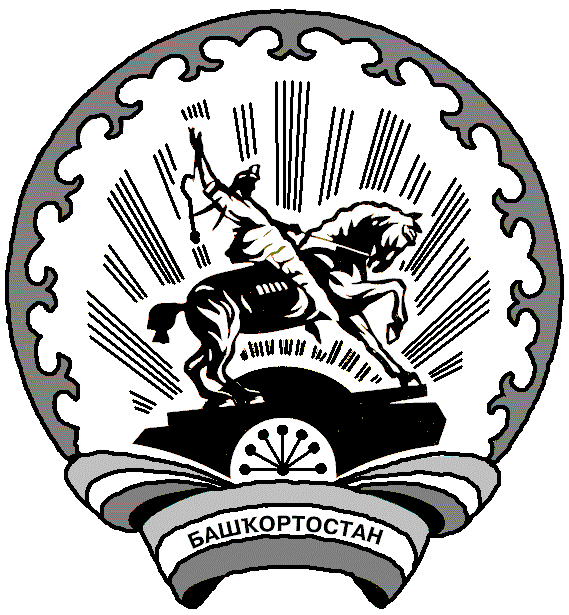 Республика БашкортостансоветСЕЛЬСКОГО ПОСЕЛЕНИЯ Енгалышевский сельсоветМУНИЦИПАЛЬНОГО РАЙОНАЧишминскИЙ район 452156, с.Енгалышево,  ул. Манаева, 13Карар10 мая   2012 й.     № 18решение          10 мая  2012 г.